Листая страницы….         В архиве Черемховского района в фонде сельского хозяйства хранится Почётная книга Всесоюзной сельскохозяйственной выставки 1939 года.  (Фонд Р-76).         Книга содержит все области, края, национальные округа от Иркутской области до Камчатки, а также аймаки Бурят-Монгольской АССР.         Хозяйства Черемховского района так же отражены в этой книге: совхоз им. «Сталина», колхоз «Новая жизнь», колхоз «Новый путь», молочная ферма совхоза «Красный забойщик», свиноводческая товарная ферма колхоза «Новая жизнь». А главное в этой книге фамилии людей - передовиков сельского хозяйства нашего района и области в целом, которые в то нелёгкое время для страны, своим трудом помогали поднимать сельское хозяйство на благо нашей Родины:Белобородов Ефрем Спиридонович, тракторист Черемховской МТС.Белобородова Анна Аполлинарьевна, тракторист Черемховской МТС.Берсенев Георгий Гаврилович, старший механик Касьяновской МТС. Вахрушев Павел Иванович, бригадир Касьяновской МТС.Выборов Никита Андреевич, директор совхоза им. «Сталина».Иванов Геннадий Васильевич, тракторист Голуметской МТС.Подпорин Андрей Парфенович, председатель колхоза «Новая жизнь».Фисенко Георгий Кузьмич, бригадир совхоза «Новый путь»Хромцов Демьян Иванович, бригадир Черемховской МТС и другие. (Фонд Р-76 д.126)       В фонде сельского хозяйства хранятся документы совхозов и колхозов нашего района с 1927 года, где можно найти много интересной информации.       Этот фонд часто используют в своей работе краеведы-исследователи.Ведущий специалист архивного отделаадминистрации Черемховского районногомуниципального образования                                                                 Ильина Н.В.    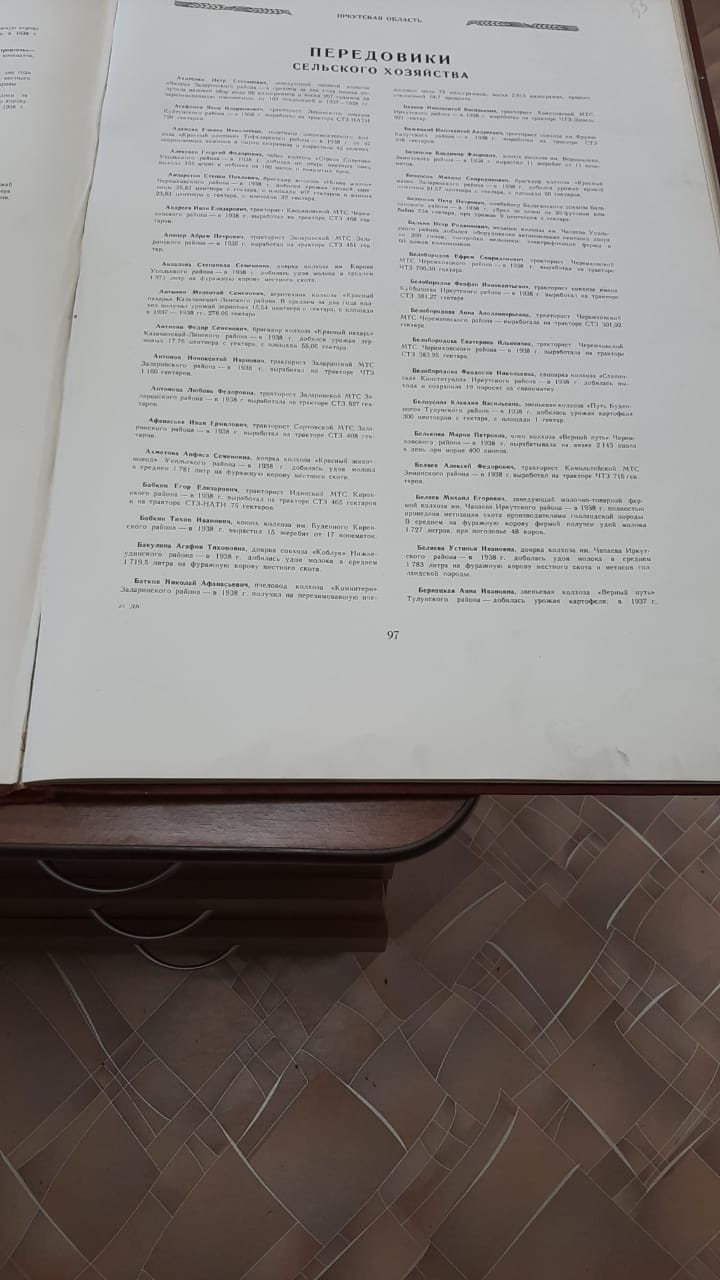 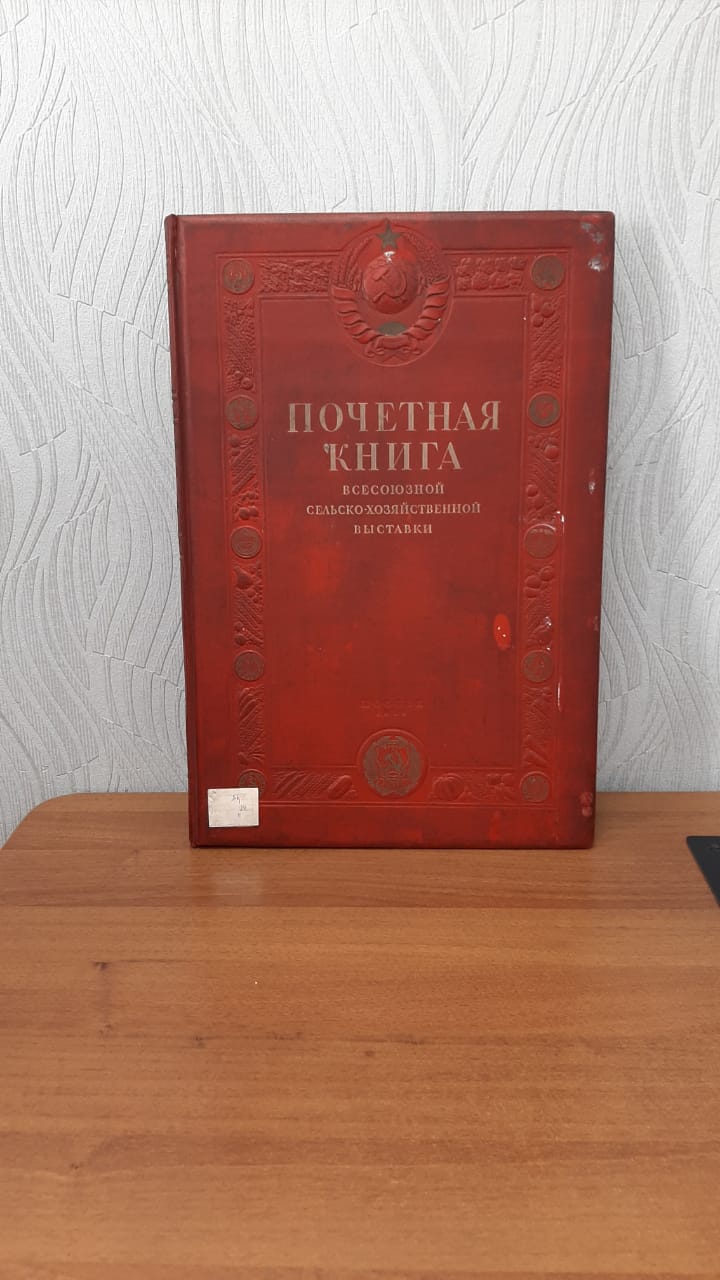 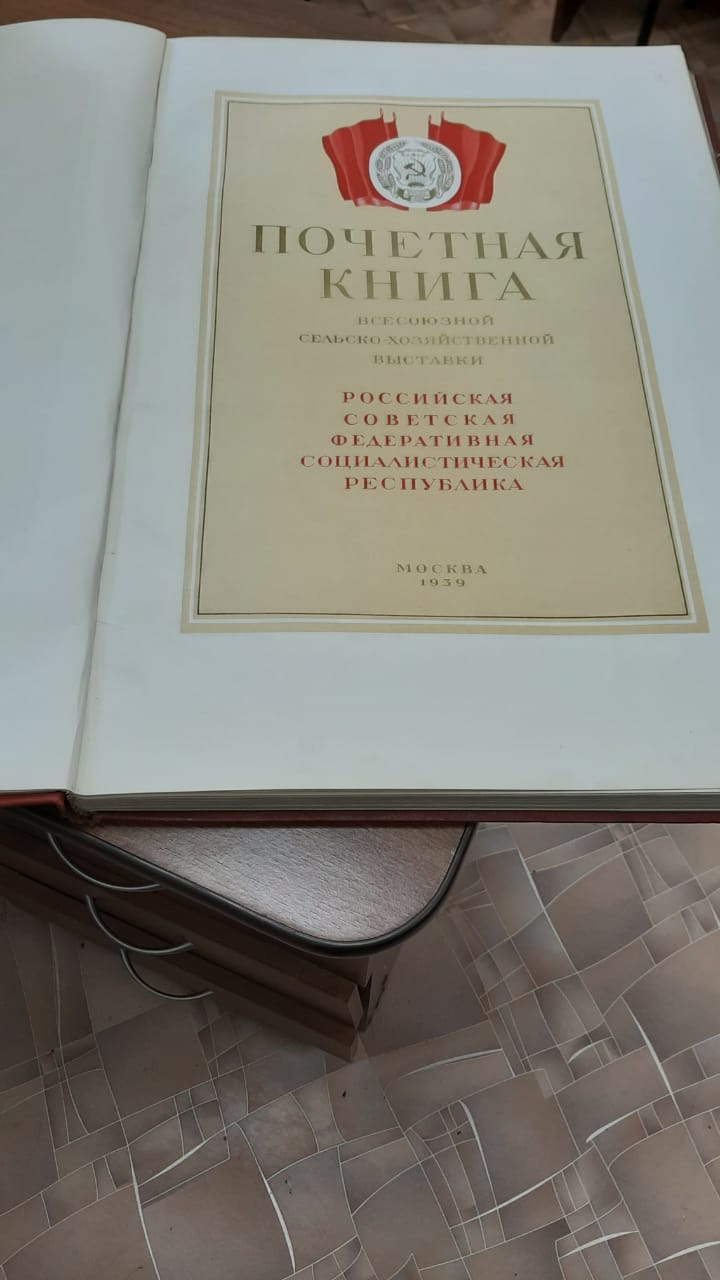 